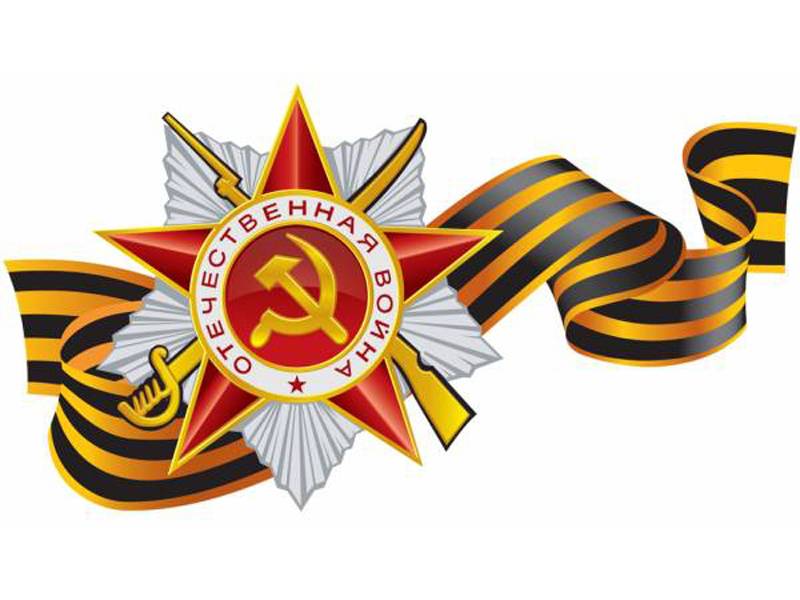 Сценарий п раздничного утренника для детей старшего дошкольного возрастаЦель праздника:Расширять знания о государственных праздниках и историческом         наследии нашей страны;Развивать духовно-нравственный и интеллектуальный потенциал художественно - эстетическими средствами; музыкальной культурой;Воспитывать уважение к боевому прошлому нашей Родины, чувство гордости за героизм нашего народа.Ход праздника:Ведущий: Много праздников мы отмечаем,Все танцуем, играем, поёмИ красавицу осень встречаемИ нарядную ёлочку ждём.Но есть праздник один – самый главный.И его нам приносит веснаДень Победы – торжественный, славный,Отмечает его вся страна!Под песню «День Победы» дети входят в зал, проходят с перестроениями, останавливаются в центре зала.Ведущий:  Сегодня мы собрались, чтобы вместе со всей страной отметить светлый, радостный праздник. Шестьдесят  семь лет прошло с тех пор, как наши доблестные воины разгромили врага и одержали победу над фашистской Германией. Каждый год  9 мая, мы отмечаем этот великий праздник,  низко кланяемся тем, кто отстоял для нас мирную жизнь и свободу, вспоминаем тех, кто погиб в боях за Родину. выходят трое детей Ведущий:   Путь к победе был трудным и долгим. Вся наша огромная страна поднялась на борьбу с врагом. 1 ребёнок: Напала фашистская нечисть –
Нет вражеским танкам числа.
Сражается Брестская крепость
Под шквалом литого свинца!

2 ребёнок: Пылает огнем Севастополь,
Раскинув Андреевский флаг,
И грудью своей закрывает
Одессу родную моряк!

3 ребёнок: Москву защищает Панфилов,
В кольце на Неве Ленинград,
Но шепчут усталые люди:
«Ни шагу, ни шагу назад!»
Ведущий:  Призывно и тревожно звучали в дни войны слова песни «Вставай, страна огромная»                              видеоклип «Вставай, страна огромная»Ведущий:  Люди разных национальностей, взрослые и дети воевали с врагами. На морях, на суше и в небе, в лесах и болотах шли тяжёлые бои. Война была очень жестокой, она принесла много горя и слез, разруху и голод.  Многие не вернулись с войны, но память о них вечно живёт в наших сердцах.Вечная слава героям, павшим за нашу Родину!Всех, за Отчизну жизнь отдавших,Всех, не вернувшихся домой,Всех воевавших и страдавших,Минутой обнимем одной.Пусть все замрет в минуту эту,Пусть даже время помолчит. Мы помним Вас, отцы и деды,Россия, Родина вас чтит!Ведущий:  Почтим память всех погибших за Родину минутой молчания.минута молчанияВедущий:  Люди не теряли веры в победу, даже в самые тяжелые времена. «Враг будет разбит, победа будет за нами» — эти слова звучали повсюду. И вот наступил день, когда по радио объявили об окончании войны. Страна ликовала! На улицах пели, танцевали, незнакомые люди обнимали друг друга, многие плакали от радости.танец с цветами и шарами «Майский вальс»Ведущий:  Отгремела война, на землю пришел мир. Благодарные люди поставили памятники воинам-освободителям. Один из них находится в Германии в городе Берлине – это памятник Воину-освободителю с девочкой на руках.
на фоне слайда ребёнок читает стихотворение.Это было в мае, на рассвете.Нарастал у стен Рейхстага бой.Девочку немецкую заметилНаш солдат на пыльной мостовой.У столба, дрожа, она стояла,В голубых глазах застыл испуг.А куски свистящего металлаСмерть и муку сеяли вокруг.Тут он вспомнил, как прощаясь летом,Он свою дочурку целовал.Может быть отец девчонки этойДочь его родную расстрелял?Но сейчас, в Берлине, под обстрелом,Полз боец и телом заслоня,Девочку, в коротком платье белом,Осторожно вынес из огня.И в Берлине, в памятную дату,Был воздвигнут, чтоб стоять в веках,Памятник Советскому солдатуС девочкой спасенной на руках.Он стоит, как символ нашей славы,Как маяк, светящийся во мгле.Это он – солдат моей державы,Охраняет мир на всей земле.Ведущий:  На нашей Родине после войны осталось много братских могил, на которых всегда лежат живые цветы. Эти цветы – знак нашей памяти и глубочайшей благодарности тем, кто в боях отстаивал нашу Родину и погиб за нее. песня «Вечный огонь» (муз. А.Филиппенко, сл. Д.Чибисова)Ведущий:  У вечного огня застыли ветераны,Им снова вспоминается война,Когда они друзей в бою теряли.Мечтая, что придёт победная весна.Они себя в сраженьях не жалелиО мужестве награды говорят.Их головы давно уж поседелиИ с каждым годом их редеет ряд.видеоклип «Ветераны»1ребёнок: Мы внуки наших славных дедовИ мы гордимся их Победой,Какую в битвах одержали,Врагов с земли родной прогнали.2ребёнок: Мы обещаем, так и будет!Россию будем защищать!И наш народ, и нашу землюОт всех врагов оберегать!песня «Три танкиста» (муз. Д. и Д.Покрасов, сл.Б.Ласкина)Ведущий:  Солнце блещет, волны плещут,Засветились маяки.День и ночь стоят на стражеЧерноморцы моряки.матросский танец «Яблочко»все дети выстраиваются полукругом1 ребёнок: День Победы – праздник дедов,Этот праздник твой и мой!Пусть же чистым будет небоУ ребят над головой!2ребёнок: Пусть гремят сегодня пушки,На парадах и в кино,Мы за мир, войны не нужно,Это точно решено!3ребёнок: Мы за то, чтоб в мире детиНе играли бы в войну.Чтобы утром на рассвете, Слушать мира тишину!4ребёнок: Мы за то, чтоб вся планетаЗеленела словно сад,Чтобы нес спокойно службуМирной Родины солдат!песня «Солнечный круг» (муз. А.Островского, сл. Л.Ошанина)                                    Сценарий подготовила  Храброва Ольга Анатольевнавоспитатель 1 квалификационной категорииМБДОУ Д/С «Северяночка» 2012г.